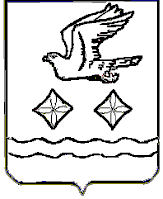 АДМИНИСТРАЦИЯГОРОДСКОГО ОКРУГА СТУПИНОМОСКОВСКОЙ ОБЛАСТИПОСТАНОВЛЕНИЕ ___17.02.2021____№____453-п__г. СтупиноО закреплении микрорайонов (территорий) 
за общеобразовательными организациями  
городского округа Ступино Московской областиВ целях обеспечения приема граждан, проживающих на территории городского округа Ступино Московской области, в муниципальные общеобразовательные организации для обучения по основным образовательным программам начального общего, основного общего и среднего общего образования, а также для выявления и учета детей в возрасте от 6-18 лет, не обучающихся в образовательных учреждениях, в соответствии со статьей 43 Конституции Российской Федерации, статьей  9 Федерального закона от 29.12.2012 № 273-ФЗ «Об образовании в Российской Федерации»  ПОСТАНОВЛЯЮ:1. Закрепить микрорайоны общеобразовательных организаций городского округа Ступино Московской области в следующих границах:1.1. Муниципальное бюджетное общеобразовательное учреждение  «Средняя общеобразовательная школа №1 с углублённым изучением отдельных предметов» городского округа Ступино Московской области:Улица Андропова – дома №№ 42/15, 44, 46, 47, 48/22, 49, 51/20, 55/40, 57/35.Улица Чайковского – дома №№ 14, 18/12, 22/1, 24, 24А, 26/10, 30/24.Улица Комсомольская – дома №№ 19/27.Улица Куйбышева – дома №№ 7, 9, 13, 15, 16/73, 17, 19, 21, 23, 24, 25, 26/37, 29/28, 31, 33, 35, 37, 39, 41, 43, 45, 47.Улица Жуковского – дома №№ 14, 18.Проспект Победы – дома №№11, 13, 14, 15, 17, 19, 21.Улица Крупской – дома №№ 3, 12, 14, 15, 17, 18, 19, 21, 23, 25, 26, 27, 28, 29, 31, 32, 33, 34, 36, 38.Улица Калинина – дома №№ 10, 12, 15/20, 16, 18, 20, 22/36, 24, 26, 28, 30/59.Больничный городок – дома №№ 4, 5, 6.Банный переулок – дома №№ 22, 26.Улица Лесопарковая – дома 4, 6, 7, 16, 17, 18, 20, 22.Село: Лужники Деревни:  Соколова Пустынь.1.2. Муниципальное бюджетное общеобразовательное учреждение «Средняя общеобразовательная школа №2» городского округа Ступино Московской области:1.2.1. Здание по ул. Андропова д.32:Улица Андропова – дома №№ 30/23, 34, 35, 37, 39, 40/4, 41/8.Банный переулок – дома №№ 1, 2, 4, 5.Проспект Победы – дома №№ 20/36, 22, 24/25, 29/38, 31, 33/27.Улица Комсомольская - дома №№ 15, 17/16.Улица Горького – дома №№ 19/29, 23, 29.Улица Пушкина – дома №№ 27/28.Центральный переулок – дома №№ 9, 13.Улица Некрасова – дом № 30.Здание по ул. Колхозная д.173:Улицы: Колхозная, Пригородная, Лесная, Чапаева, Осипенко, Школьная, Котовского, Центральная, Расковой, Зои Космодемьянской,  Малоовражная, Менделеева, Разина, Цветочная,  Щорса, Дачная, Мичурина, Островского, Рябиновая, Березовая, Сосновая, Весенняя, Лермонтова, Чехова, Толстого, Чернышевского, 2-ая, Добролюбова – все дома.Улица Железнодорожная дома №№ 1 по 34Переулки: Осипенко, Котовского, Школьный 1-ый, Школьный 2-ой, Школьный 3-ий, Колхозные 1, 2, 1-ый Железнодорожный, 2-ой Железнодорожный, 3-ий Железнодорожный, 1-ый Пригородный, 2-ой Пригородный, 3-ий Пригородный, 4-ый Пригородный; 5-ый Пригородный -  все дома.1.3. Муниципальное бюджетное общеобразовательное учреждение «Средняя общеобразовательная школа №3» городского округа Ступино Московской области:Улица Андропова – дома №№ 16/5, 17/3, 18, 19, 20, 21, 22, 24/10, 26/28, частные дома с №1 по №15.Улица Гаражная – все дома.Улица Гоголя – дома №№ 13/8, 15, частные дома с №2 по №42.Улица Горького – дома №№ 7/11, 9, 13, 15, 16, 17, 21а, частные дома с №1 по 6.Улица Некрасова – дома №№ 11, 12/9, 15, 17/12, 18, 20, частные дома с №2/17 по №8.Улица Овражная – дома №№ 6, 8, 10, 17, 19/22, частные дома с №1 по №11.Улица Тимирязева – дома №№ с 1, 3, 5, частные дома с 2 по 24.Улица Тургенева – дома №№ 15/24, 16/22, 18/19а, 20/18.Переулки – 1-й, 2-й Овражный - все дома.1.4. Муниципальное бюджетное общеобразовательное учреждение «Средняя общеобразовательная школа № 4» городского округа Ступино Московской области: Улицы: Акри, Авиаторов, Бульвар Роз, Белопесоцкая, Визиряна, Высоцкого, Взлетная, Восточная, Вертолетная, Горбуша, Дальняя, Есенина, Железнодорожная с № 35 по 48/1, Зеленая, Знаменская, Звездная, Западная, Запрудная, Загумная, Инициативная, Индустриальная, Карпова, Клубная, Луговая. Левая Пойма, Образцовая, Облепиховая, Первая, Третья, Четвертая, Пятая, Придорожная, Планерная, Рогачи,  Спортивная, Сиреневый бульвар, Совхозная, Топольная, Форсовая, Хвойная, Чистопрудная, Шукшина, Энтузиастов.Переулки: Аэродромный, Академический, Клубный, Хвойный, Металлургов, Сиреневый проезд, Визиряна, 1-ый Знаменский, 2-ой Знаменский, 3-ий Знаменский, Звездный, Новоселов, Сиреневый, Тихий, Инициативный, Запрудный, Первый, Западный, 1-ый Западный, 2-ой Западный, Колодезный – все дома.1.5. Муниципальное бюджетное общеобразовательное учреждение «Средняя общеобразовательная школа № 5 с углублённым изучением отдельных предметов» городского округа Ступино Московской области:Улица Андропова – дома №№ 58; 60, 60 корпус 2; 61/11, 62, 63, 64, 65, 67, 69, 71, 72.Улица Чайковского – дома №№ 19, 21, 23, 25, 38, 40, 44, 46/10.Улица Бахарева – дома №№ 12, 14, 16/73.Улица Калинина – дома №№ 9, 9а,17,19,21,23,25,27,29.Улица Молодёжная – дома №№ 1, 3, 5, 7, 9/67.Улица Кирова – дома №№ 2, 4, 5, 7, 9.Улица Достоевского – дом № 1.Улица Горького – дома №№ 22, 24, 24а к 1, 2; 49, 51, 53/11.Лесной переулок – дом №6.1.6. Муниципальное бюджетное общеобразовательное учреждение «Гимназия №7» городского округа Ступино Московской области:Улица Андропова – дома №№  23, 25/8, 29, 29/9, 31, 33 Улица Чайковского – дома №№ 2/11, 6, 10. Улица Пушкина – 17, 19, 21, дом № 24 корп.1, 2. Центральный переулок – дом №4. Улица Садовая – дома №№ 2/1, 4, 6, 10, 12.Улица Малая Садовая – все дома.Улица Тургенева – дома №№ 4/14, 6, 7, 8/25, 9.1.7. Муниципальное бюджетное общеобразовательное учреждение «Средняя общеобразовательная школа № 8 с углублённым изучением отдельных предметов» городского округа Ступино Московской области:Проспект Победы – дома №№ 33а/54, 35, 37, 39, 41, 43, 45, 47, 49, 53, 55, 57, 59, 61/45.Улица Первомайская – дома №№ 47, 49, 51, 53, 55/54, 57.Улица Тимирязева – дома №№ 19, 21, 23, 25, 27, 56, 60, 62/28.Улица Куйбышева – дома №№ 30, 32, 34, 36, 38, 40, 42, 44, 46, 48, 50, 52, 57, 61, 61а, 61б корп. 1, 63, 69.Улица Калинина – дома №№ 34, 34а, 38 корп. 1, 2, 3, 4; 40, 42, 44, 46 корп. 1, 2, 3, 4; 48.Улица Горького – дома №№ 33/25, 35.Улица Фрунзе – дома №№ 3 корп. 1, 2; 5 корп. 1, 2, 3.1.8. Муниципальное бюджетное общеобразовательное учреждение «Средняя общеобразовательная школа № 9» городского округа Ступино Московской области:Улица Чайковского - дома №№ 27, 29, 31, 33, 35, 37.Улица Бахарева - дома №№ 4, 6, 8, 10а/39 к.1, 2; 19.Улица Службина - дома №№ 2, 4, 6, 8, 10, 12, 14, 16, 18, 20.Улица Калинина - дома №№ 2, 3, 5\17, 6, 8.Улица Куйбышева – дом № 3,5.Деревни: Головлино, Тутыхино, Кошелевка, Сайгатово.1.9. Муниципальное бюджетное общеобразовательное учреждение «Лицей №1» городского округа Ступино Московской области:Улица Андропова - дома №№ 75, 77, 79, 81, 87, 89, 91, 93.Улица Чайковского - дома №№ 43, 43а, 45/1, 47/2; 48/5, 49, 51, 52, 53, 55/1, 58, 59, 61, 62.Улица Бахарева - дом № 15, 23.Улица Домостроительная – дом №4.Улица Военных строителей – дом № 1.Улица Пристанционная – дома №№ 23, 25.Переулки - Приокский, Парадный, Арочный, Ключевой, Лирический, Соловьиный - все дома.1.10. Муниципальное бюджетное общеобразовательное учреждение «Лицей №2» городского округа Ступино Московской области:Проспект Победы – дома №№ 26, 26/52, 28, 30/45, 32/48, 34, 36/43, 38/22.Улица Первомайская – дома №№ 14, 14а, 16, 16а, 18, 18а, 35, 37, 39, 41.Улица Октябрьская – дома №№ 39, 41, 42, 43, 44, 46, 46а, частные дома с №1 по №38.Улица Тимирязева – дома №№ с 7 по 15, 26, 28 по 48, частные дома.Улица Пушкина – дома №№ 97, 97а, 99, 101, частные дома.Улица Пристанционная – дом № 3.Улица Донбасская – все дома.Улица Староситненское шоссе – все дома.Улица Н. Островского – все дома.Индивидуальный поселок – улицы Первомайская, Октябрьская, Чкалова, Тургенева, Московская, переулки: Суворова, Кутузова, Октябрьский, Пушкинские 1, 2, 3, 4, Свободный.Улица Академика БеловаПереулок МТС1.11. Муниципальное бюджетное общеобразовательное учреждение «Городищенская средняя общеобразовательная школа»  городского округа Ступино Московской области:Сёла: Старая Кашира, Кременье, Батайки, Суково, Каменка, Кондрево.Деревни: Городище, Возцы, Алешково, Нивки, Ольхово, Зыбино, Кабужское, Сенькино.1.12. Муниципальное бюджетное общеобразовательное учреждение «Староситненская средняя общеобразовательная школа» городского округа Ступино Московской области:Сёла: Воскресенки, Куртино, Старая Ситня.Деревни: Аксинькино, Вальцово, Возрождение, Гладково, Колдино, Колюпаново, Лаптево, Песочня, Родоманово, Старое, Тростники, Хочема.1.13. Муниципальное бюджетное общеобразовательное учреждение «Ситне-Щелкановская средняя общеобразовательная школа» городского округа Ступино Московской области:Сёла: Ситне-Щелканово, Вихорна.Деревни: Матвейково, Алеево, Алеево 2, Тишково, Починки, Псарёво.1.14. Муниципальное бюджетное общеобразовательное учреждение «Жилёвская средняя общеобразовательная школа» городского округа Ступино Московской области:Рабочий посёлок  Жилево.Деревни: Жилёво, Петрово, Шматово, Савино.Село: Колычево. Муниципальное бюджетное общеобразовательное учреждение «Верзиловская средняя общеобразовательная школа» городского округа Ступино Московской области:Село Верзилово.Село Верзилово микрорайон Новое Ступино.Деревня Ловцово.1.16. Муниципальное бюджетное общеобразовательное учреждение «Михневская средняя общеобразовательная школа с углублённым изучением отдельных предметов»  городского округа Ступино Московской области:Рабочий посёлок Михнево: - Улица Правды дома №№ 4, 4а, 6, 8, 8а;- Улица Чайковского дома №№  1, 3, 5;- Улица Ленина дом № 151.17. Муниципальное бюджетное общеобразовательное учреждение «Михневская начальная общеобразовательная школа» городского округа Ступино Московской области:- Рабочий посёлок Михнево кроме домов на улицах:- Улица Правды дома №№ 4, 4а, 6, 8, 8а;- Улица Чайковского дома №№  1,3,5;- Улица Ленина дом № 15- Деревни: Дорожники, Старокурово.1.18. Муниципальное бюджетное общеобразовательное учреждение «Шугаровская средняя общеобразовательная школа» городского округа Ступино Московской области: Сёла: Иван-Теремец, Киясово, Шугарово.Деревни: Сотниково, Хирино, Березня, Ивановское, Байдиково, Кануново, Дворяниново, Забелино, Шугарово, Мурзино, Секирино, Уварово.Посёлок: Новосёлки.Территория Михнево-3.1.19. Муниципальное бюджетное общеобразовательное учреждение «Хатунская средняя общеобразовательная школа» городского округа Ступино Московской областиСёла:  Хатунь, Починки.Деревни: Прудно, Грызлово, Кубасово, Антипино, Лапино, Съяново, Толбино, Залуги, Каменищи, Заворыкино.Село Хатунь, территория Спутник.1.20. Муниципальное бюджетное общеобразовательное учреждение «Семёновская средняя общеобразовательная школа» городского округа Ступино Московской области:Сёла: Семёновское, Мышенское.Деревни: Авдотьино, Ананьино, Горки, Гридюкино, Бекетово, Дубечино, Колычёво, Ольгино, Полушкино, Сумароково, Теняково, Чирково, Шелково.1.21. Муниципальное бюджетное общеобразовательное учреждение «Усадовская средняя общеобразовательная школа» городского округа Ступино Московской области:Посёлки: Усады, Октябрьский.Сёла: Короськово, Кузьмино, Разиньково, Чернышово. Деревни: Мясное, Сидорово.1.22. Муниципальное бюджетное общеобразовательное учреждение «Татариновская средняя общеобразовательная школа» городского округа Ступино Московской области:Посёлок  Вельяминово.Сёла: Татариново, Константиновское.Деревни: Проскурниково, Каверино, Кишкино, Кунавино, Леньково, Марьинское, Никольская дача, Рудины, Толочаново.Деревня Проскурниково ТНС станица Староигнатьевская.Деревня  Проскурниково ДНП Партнёр 2008.1.23. Муниципальное бюджетное общеобразовательное учреждение «Ивановская средняя общеобразовательная школа» городского округа Ступино Московской области:Село Ивановское.Деревни: Агарино, Ольховка, Макеево, Петрищево, Привалово, Гридьково, Торбеево, Канищево, Калянино, Кравцово, Протасово, Назарово.1.24. Муниципальное бюджетное общеобразовательное учреждение «Малинская средняя общеобразовательная школа имени П.М. Овсянкина» городского округа Ступино Московской области:Рабочий посёлок Малино.Деревни: Девяткино, Савельево, Щапово, Крапивня, Никола-Тители, 2-а Пятилетка.Малино-1.Сёла:  Березнецово, Сотниково, Щапово.1.25. Муниципальное бюджетное общеобразовательное учреждение «Алфимовская средняя общеобразовательная школа» городского округа Ступино Московской областиСёла: Еганово, Новосёлки,  Верховлянь.Деревни: Алфимово, Большое Лупаково, Васьково, Волково, Ивантеево, Коледино, Костомарово, Малое Лупаково, Марьинка, Медведево, Мякинино, Орехово, Фоминка, Чиркино, Шманаево, Щербинино. Посёлок Новоеганово.1.26. Муниципальное бюджетное общеобразовательное учреждение «Леонтьевская средняя общеобразовательная школа» городского округа Ступино Московской области:Сёла: Спасское, Авдулово-1, Бортниково.Деревни: Леонтьево, Бурцево, Красный Котельщик, Кочкорево, Госконюшня, Пасыкино, Оглоблино, Орешково, Утенково, Захарово, Любановка, Горностаево, Владимирово, Ляхово, Авдулово-2, Дорки, Матюково.1.27. Муниципальное бюджетное общеобразовательное учреждение «Дубневская средняя общеобразовательная школа»  городского округа Ступино Московской области:Сёла: Липитино, Васильевское, Кошелевка.Деревни: Лаврентьево, Фомино, Дубнево, Лобынино, Игнатьево, Сафроново, Останково, Бабеево, Каменка.1.28. Муниципальное бюджетное общеобразовательное учреждение «Большеалексеевская средняя общеобразовательная школа» городского округа Ступино Московской области:Сёла: Большое Алексеевское, Малое Алексеевское, Авдотьино, Лаптево, Троице-Лобаново,  Мартыновское, Нефедьево, Хонятино.Деревни: Белыхино, Буньково, Глебово, Радужная, Милино, Тютьково, Малое Ивановское, Благословское, Василево, Ламоново,  Мясищево, Полупирогово, Ярцево, Четряково, Пестриково.Посёлок: Каменка.1.29. Муниципальное бюджетное общеобразовательное учреждение «Мещеринская средняя общеобразовательная школа № 1 с углублённым изучением отдельных предметов» городского округа Ступино Московской области:Тер. Мещерино-1.1.30. Муниципальное бюджетное общеобразовательное учреждение «Мещеринская средняя общеобразовательная школа № 2» городского округа Ступино Московской областиСела: Мещерино, Аксиньино, Большое Скрябино, Голочево, Занкино, Федоровское, Покровское, Сапроново, Старое,   Городня, Марьинка.Деревни: Зевалово, Боброво, Миняево, Новосёлки, Бессоново, Беспятово, Акатово, Карпово, Хомутово-    д\о «Здоровье».2. Признать утратившим силу постановление администрации городского округа Ступино Московской области от 18.12.2019г. №3911-п «О закреплении микрорайонов (территорий) за общеобразовательными организациями городского округа Ступино Московской области».3. Контроль за выполнением настоящего постановления возложить на заместителя главы администрации городского округа Ступино Московской области – председателя комитета культуры и молодежной политики Ю.Ю. Калинину и начальника управления образования Е.Н. Казакову.Временно исполняющий полномочия 
главы городского округа СтупиноМосковской области                                                                               С.Г. Мужальских